Reading Coordinates AnswersSheet 11) (3,2)2) (1,2)3) (4,5)4) (0,3)5) (5,0)6) (5,4)7) (2,2)8) (1,4)9) (3,4)Sheet 2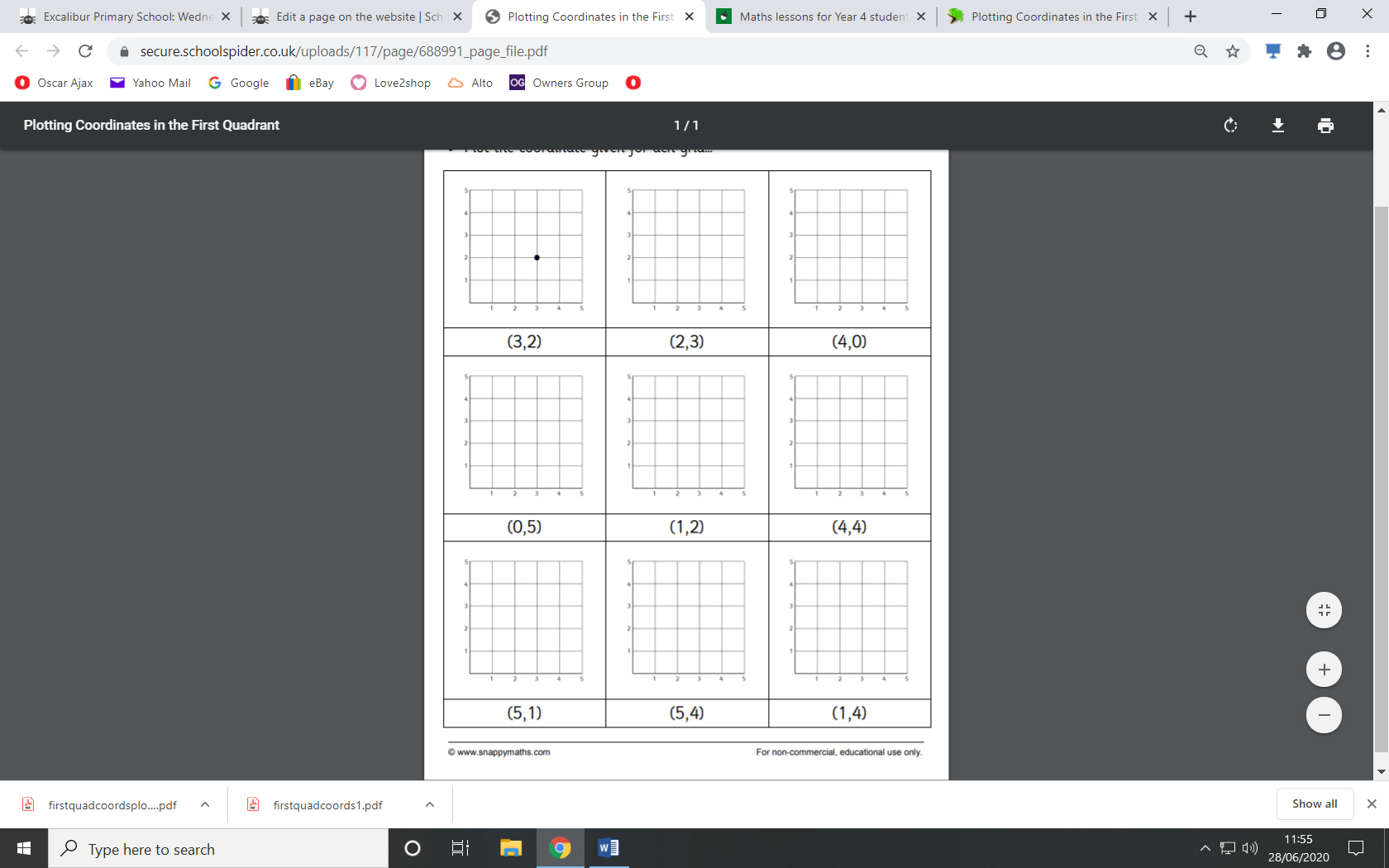 